PanamaPanamaPanamaPanamaDecember 2025December 2025December 2025December 2025SundayMondayTuesdayWednesdayThursdayFridaySaturday12345678910111213Mother’s Day1415161718192021222324252627Christmas Day28293031NOTES: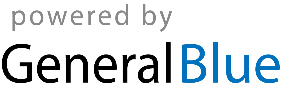 